REQUIRED LEARNING AND REFRESHER LEARNING FOR STAFF AND VOLUNTEERS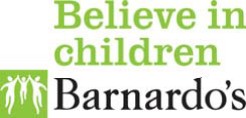 visit the eLearning site for more information updated May 2021Your job role may require you to undertake additional statutory or locally-required courses.Please ask your line manager, Local People Team or Volunteer Coordinator as appropriate for further information.Area of TrainingCourse TitleAlternative or Offline Version?Staff TimescalesVolunteer TimescalesRefresherTraining Required?Expected DurationData Protection(Access via eLearning site)Data Protection & SecurityYesFirst Two WeeksAll staffFirst few contacts withBarnardo’s All volunteersTo be confirmed45 minutesEquality & Diversity(Access via eLearning site)Equality, Diversity and InclusionYesAsk your Local People TeamFirst Two Weeks All staffRead the code ofconductAll VolunteersNot required butshould remain aware of any developments40 minutesEquality, Diversity and Inclusion Classroom: contact your Local People TeamNoFirst Six monthsAll staffN/AEvery 3 yearsThree hoursHealth & Safety(Access via eLearning homepage)H&S Induction CourseWorkbookAsk your Local People TeamFirst Two WeeksAll staffFirst monthAll VolunteersEvery 3 years35 minutesIntroduction to IT(Access via eLearning homepage)Introduction to IT inBarnardo’sn/aFirst Two weeksAll staff with a log-inFirst few contacts withBarnardo’sAll volunteers with a log-inNo30 minutesSafeguarding(Access via eLearning site)Introduction toSafeguarding and Protecting ChildrenIntroduction toSafeguarding and Protecting Children PDF: ask your Local People TeamSafeguarding Leaflet for Retail staffFirst Two Weeks All StaffAll Volunteers: those who work with Service Users must complete prior to first contactNot required butshould remain aware of developments40 minutesSafeguarding(Access via Local People Team)Core 1n/aFirst 6 months (CS Staff)First 6 months(Children’s Services Volunteers)-1 daySafeguarding(Access via Local People Team)Core 2n/aFirst Year ( CS Staff)First Year (Volunteerswith regular 1:1 contact with children/families)-2 daysSafeguarding(Access via Local People Team)Specialist PractitionerTrainingn/aOngoing – as needdictates CS Staff working inn/a-1-2 daysSafeguarding(Access via Local People Team)Management Training:Course – 2 days Follow Up – I dayn/aOngoing – as needdictates First 6–9 Months New & Existing CSn/a-3 daysSafeguarding(Access via Local People Team)Continuous Improvement ongoing trainingAnnual Safeguarding Dayn/aEvery YearChildren’s Services StaffEvery Year-1 day